Министерство образования и науки Российской ФедерацииМуромский институт (филиал)федерального государственного бюджетного образовательного учреждения высшего образования«Владимирский государственный университетимени Александра Григорьевича и Николая Григорьевича Столетовых»(МИ ВлГУ)Отделение среднего профессионального образования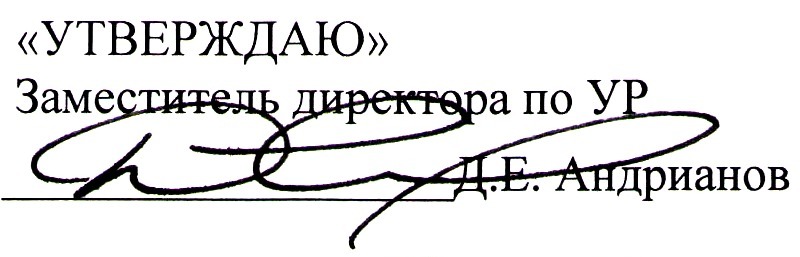 «   01  »       09       2017 г.Рабочая программа дисциплиныМатематикадля специальности 11.02.01 РадиоаппаратостроениеМуром, 2017 г.Программа разработана на основе требований ФГОС среднего общего образования, предъявляемых к структуре, содержанию и результатам освоения учебной дисциплины «Математика», в соответствии с Рекомендациями по организации получения среднего общего образования в пределах освоения программы подготовки специалистов среднего звена среднего профессионального образования на базе основного общего образования (письмо Департамента государственной политики в сфере подготовки рабочих кадров и ДПО Ми-нобрнауки России от 17 марта 2015 г. № 06-259), с учетом Примерной основной образова-тельной программы среднего общего образования, одобренной решением федерального учебно-методического объединения по общему образованию (протокол от 28 июня 2016 г. № 2/16-з).Кафедра-разработчик: физики и прикладной математики.Рабочую программу составил: преподаватель Кутарова Е.И.Рабочая программа рассмотрена и одобрена на заседании кафедры ФПМ.СОДЕРЖАНИЕ1. ПАСПОРТ РАБОЧЕЙ ПРОГРАММЫ УЧЕБНОЙ ДИСЦИПЛИНЫ 	2. СТРУКТУРА И СОДЕРЖАНИЕ УЧЕБНОЙ ДИСЦИПЛИНЫ 	3. УСЛОВИЯ РЕАЛИЗАЦИИ УЧЕБНОЙ ДИСЦИПЛИНЫ 	4. КОНТРОЛЬ И ОЦЕНКА РЕЗУЛЬТАТОВ ОСВОЕНИЯ 	1. ПАСПОРТ РАБОЧЕЙ ПРОГРАММЫ УЧЕБНОЙ ДИСЦИПЛИНЫ Математика1.1. Область применения рабочей программыПрограмма разработана на основе требований ФГОС среднего общего образования, предъявляемых к структуре, содержанию и результатам освоения учебной дисциплины «11.02.01 Радиоаппаратостроение», и в соответствии с Рекомендациями по организации получения среднего общего образования в пределах освоения программы подготовки специалистов среднего звена среднего профессионального образования на базе основного общего образования (письмо Департамента государственной политики в сфере подготовки рабочих кадров и ДПО Минобрнауки России от 17 марта 2015 г. № 06-259).1.2. Место учебной дисциплины в структуре программы подготовки специалистов среднего звена:Рабочая программа учебной дисциплины является частью программы подготовки специалистов среднего звена по специальности СПО 11.02.01 Радиоаппаратостроение.Дисциплина ОУД.04 Математика является базовой дисциплиной общеобразовательного учебного цикла.1.3. Цели и задачи учебной дисциплины - требования к результатам освоения учебной дисциплины:Цель дисциплины: Содержание программы ''Математика'' направлено на достижение следующих целей: 	В результате освоения учебной дисциплины обучающийся должен уметь: уметь применять методы доказательств и алгоритмов решения, проводить доказательные рассуждения в ходе решения задач; уметь применять стандартные приемы решения рациональных и иррациональных, показательных, степенных, тригонометрических уравнений и неравенств, их систем; уметь использовать готовые компьютерные программы, в том числе для поиска пути решения и иллюстрации решения уравнений и неравенств; уметь  характеризовать поведение функций, использовать полученные знания для описания и анализа реальных зависимостей; уметь распознавать геометрические фигуры на чертежах, моделях и в реальном мире; уметь находить и оценивать вероятности наступления событий в простейших практических ситуациях и основные характеристики случайных величин.В результате освоения учебной дисциплины обучающийся должен знать:знать о математике как части мировой культуры и месте математики в современной цивилизации, способах описания явлений реального мира на математическом языке; знать о математических понятиях как важнейших математических моделях, позволяющих описывать и изучать разные процессы и явления; понимать возможности аксиоматического построения; знать о процессах и явлениях, имеющих вероятностный характер, статистических закономерностях в реальном мире, основных понятиях элементарной теории вероятностей; умений находить и оценивать вероятности наступления событий в простейших практических ситуациях и основные характеристики случайных величин; математических теорий.Освоение содержания учебной дисциплины «Математика» обеспечивает достижение студентами следующих результатов:личностных:1.4. Количество часов на освоение программы учебной дисциплины:Максимальной учебной нагрузки обучающегося 324 часа, в том числе:обязательной аудиторной нагрузки обучающегося 234 часа;самостоятельной нагрузки обучающегося 90 часов.2. СТРУКТУРА И СОДЕРЖАНИЕ УЧЕБНОЙ ДИСЦИПЛИНЫ 2.1. Объем учебной дисциплины и виды учебной работы2.2. Тематический план и содержание учебной дисциплиныДля характеристики уровня освоения учебного материала используются следующие обозначения:ознакомительный (узнавание новых объектов, свойств);репродуктивный (выполнение деятельности по образцу, инструкции или под руководством);продуктивный (планирование и самостоятельное выполнение деятельности, решение проблемных задач).3. УСЛОВИЯ РЕАЛИЗАЦИИ УЧЕБНОЙ ДИСЦИПЛИНЫ 3.1. Требования к минимальному материально – техническому обеспечениюКабинет математики.3.2. Информационное обеспечение обученияПеречень рекомендуемых учебных изданий, интернет – ресурсов, дополнительной литературы.Основные источники:Мордкович А.Г   "Алгебра и начала математического анализа". 10 класс.В 2 ч. Ч.1. Учебник для учащихся общеобразовательных учреждений  (профильный уровень)/ А.Г. Мордкович, П.В. Семенов. - М. : Мнемозина, 2011.- 424с.. 45Мордкович А.Г   "Алгебра и начала математического анализа". 11 класс.В 2 ч. Ч.2. Учебник для учащихся общеобразовательных учреждений  (профильный уровень)/ А.Г. Мордкович, П.В. Семенов. - М. : Мнемозина, 2011.- 287с.. 45Мордкович А.Г   "Алгебра и начала математического анализа". 10 класс.В 2 ч. Ч.1. Задачник для учащихся общеобразовательных учреждений  (профильный уровень)/ А.Г. Мордкович, П.В. Семенов. - М. : Мнемозина, 2011.- 424с.. 35Мордкович А.Г   "Алгебра и начала математического анализа". 11 класс.В 2 ч. Ч.2. Задачник для учащихся общеобразовательных учреждений  (профильный уровень)/ А.Г. Мордкович, П.В. Семенов. - М. : Мнемозина, 2011.- 264с.. 40Геометрия. 10 - 11 классы : учеб. для общеобразоват. учреждений: базовый и профильный уровни / [Л.С. Атанасян, В.Ф. Бутузов, С.Б. Кадомцев и др.] - М.: Просвещение, 2011. - 255с.е. 45Дополнительные источники:1. Высшая математика. Стандартные задачи с основами теории / Вдовин А.Ю., Михалева Л.В., Мухина В.М. и др. [Электронный ресурс]. –.  Режим доступа http://e.lanbook.com/books/element.php?pl1_id=45Интернет-ресурсы:http://www.informika.ru/http://www.google.com/http://www.yandex.ru/http://www.rambler.ru/4. КОНТРОЛЬ И ОЦЕНКА РЕЗУЛЬТАТОВ ОСВОЕНИЯ ___________«_______» ______________ _____ г.        (подпись)                               (дата)Протокол № ____от «_______» ______________ _____ г.Заведующий кафедрой ФПМ Орлов А.А. ___________           (подпись)Вид учебной работыОбъем часовОбъем часов1 семестр2 семестрМаксимальная учебная нагрузка (всего)150174Обязательная аудиторная учебная нагрузка (всего)108126В том числе:лекционные занятия3642практические занятия7284лабораторные работыконтрольные работыкурсовая работаСамостоятельная работа обучающегося (всего)4248Итоговая аттестация в формеРейтинговая оценкаЭкзаменНаименование разделов и темСодержание учебного материала, лабораторные работы и практические занятия, самостоятельная работа обучающихсяОбъем часов Уровень освоения12341 семестрРаздел 1АлгебраТема 1.1 Действительные числа. Основные законы действий.Комплексные числа.Числовые функции и их свойстваСодержание учебного материалаТема 1.1 Действительные числа. Основные законы действий.Комплексные числа.Числовые функции и их свойстваЛекционные занятия. Развитие понятия о числе. Числовые функции. 41Тема 1.1 Действительные числа. Основные законы действий.Комплексные числа.Числовые функции и их свойстваПрактические занятия. Развитие понятия о числе. Комплексные числа. Определение числовой функции и способы ее задания. Функции. Область определения и множество значений. График функции. Построение графиков функций, заданных различными способами. Свойства функций: монотонность, четность и нечетность, выпуклость, ограниченность, непрерывность. Графическая интерпретация. Обратная функция. Сложная функция (композиция функций). Взаимно обратные функции. Область определения и область значений обратной функции. График обратной функции. Нахождение функции, обратной данной. 62Тема 1.1 Действительные числа. Основные законы действий.Комплексные числа.Числовые функции и их свойстваСамостоятельная работа обучающихся. Создание презентацию на одну из тем: «История происхождения комплексного числа»; «История развития числа». Выполнение исследовательскую работу по теме: «Непрерывные дроби». 133Тема 1.2 Тригонометрические функции.Обратные тригонометрические функцииСодержание учебного материалаТема 1.2 Тригонометрические функции.Обратные тригонометрические функцииЛекционные занятия. Тригонометрические функции. 41Тема 1.2 Тригонометрические функции.Обратные тригонометрические функцииПрактические занятия. Тригонометрические функции числового аргумента и связи между ними. Тригонометрические функции углового аргумента, радианная мера угла. Функции y=sin x, y  x2550;cosx, их свойства и графики. Периодичность функций y=sin x, y  x2550;cosx. Сжатие и растяжение графика функций, график гармонического колебания. Функции y=tg x, y  x2550;ctg x, их свойства и графики. Параллельный перенос, симметрия относительно осей координат и симметрия относительно начала координат, симметрия относительно прямой y   x2550; x. 62Тема 1.2 Тригонометрические функции.Обратные тригонометрические функцииСамостоятельная работа обучающихся. Изготовление модель тригонометрического круга. Выполнение графическую работу «Графики тригонометрических функций». 33Раздел 2Основы тригонометрииТема 2.1 Основы тригонометрии. Основные тригонометрические тождестваСодержание учебного материалаТема 2.1 Основы тригонометрии. Основные тригонометрические тождестваЛекционные занятия. Основы тригонометрии. 41Тема 2.1 Основы тригонометрии. Основные тригонометрические тождестваПрактические занятия. Знакомство с моделями «числовая окружность» и «числовая окружность на координатной плоскости». Синус, косинус как координаты точки числовой окружности, тангенс и котангенс. Радианная мера угла. Синус, косинус, тангенс и котангенс числа. Основные тригонометрические тождества. 102Тема 2.1 Основы тригонометрии. Основные тригонометрические тождестваСамостоятельная работа обучающихся. Подготовка сообщения «История тригонометрии  и ее роль в изучении естественно-математических наук». 43Тема 2.2 Тригонометрические уравнения и неравенстваСодержание учебного материалаТема 2.2 Тригонометрические уравнения и неравенстваЛекционные занятия. Тригонометрические уравнения. 41Тема 2.2 Тригонометрические уравнения и неравенстваПрактические занятия. Первое представление о решении тригонометрических уравнений и неравенств. Арккосинус и решение уравнения cos x   x2550; а, арксинус и решение уравнения sin x   x2550; а, арктангенс и решение уравнения tg x   x2550; а, арккотангенс и решение уравнения сtg x   x2550; а. Решение тригонометрических уравнений методом введения новой переменной; однородные тригонометрические уравнения. 82Тема 2.2 Тригонометрические уравнения и неравенстваСамостоятельная работа обучающихся. Выполнение теста «Тригонометрические уравнения». 23Тема 2.3 Преобразования простейших тригонометрических выраженийСодержание учебного материалаТема 2.3 Преобразования простейших тригонометрических выраженийЛекционные занятия. Преобразование тригонометрических выражений. 41Тема 2.3 Преобразования простейших тригонометрических выраженийПрактические занятия. Синус и косинус суммы и разности аргументов. Тангенс суммы разности аргументов. Формулы двойного аргумента, формулы понижения степени. Формулы половинного угла. Преобразования сумм тригонометрических функций в произведение и произведения в сумму. Выражение тригонометрических функций через тангенс половинного аргумента. Преобразование выражения А sin x + В cos x к виду С sin (x + t). Преобразования простейших тригонометрических выражений. 82Раздел 3Функции, их свойства и графикиТема 3.1 Степени, корни, логарифмыСодержание учебного материалаТема 3.1 Степени, корни, логарифмыЛекционные занятия. Степени, корни, логарифмы. 41Тема 3.1 Степени, корни, логарифмыПрактические занятия. Корни и степени. Корни натуральной степени из числа и их свойства. Степени с рациональными показателями, их свойства. Степени с действительными показателями. Свойства степени с действительным показателем. Логарифм. Логарифм числа. Свойства логарифмов. Преобразование рациональных, иррациональных степенных, показательных и логарифмических выражений. Функция   x221A;(п х), построения графика функции   x221A;(п х) и определения свойств функции. 122Тема 3.1 Степени, корни, логарифмыСамостоятельная работа обучающихся. Составление кроссворда по теме «Степень». Выполнение индивидуальной работы «Свойства логарифмов». Написание реферата по теме «Музыка и логарифмы». 83Тема 3.2 Степенные, показательные и логарифмические функцииСодержание учебного материалаТема 3.2 Степенные, показательные и логарифмические функцииЛекционные занятия. Показательная и логарифмическая функции. 41Тема 3.2 Степенные, показательные и логарифмические функцииПрактические занятия. Формирование представлений о показательной и логарифмической функциях, их графиках и свойствах. Формирование представлений о показательной и логарифмической функциях, их графиках и свойствах. Овладение умением понимать и читать свойства и графики логарифмической функции, решать логарифмические уравнения и неравенства. Овладение умением понимать и читать свойства и графики показательной функции, решать показательные уравнения и неравенства. Создание условий для развития умения применять функционально-графические представления для описания и анализа закономерностей, существующих в окружающем мире и в смежных предметах. 142Тема 3.2 Степенные, показательные и логарифмические функцииСамостоятельная работа обучающихся. Выполнение графической работы «Построение графиков логарифмических и показательных функций»Выполнить графическую работу «Построение графиков логарифмических и показательных функций». 43Раздел 4Уравнения и неравенстваТема 4.1 Рациональные, иррациональные, показательные и тригонометрические уравнения, неравенства,  системы уравнений и неравенств.Содержание учебного материалаТема 4.1 Рациональные, иррациональные, показательные и тригонометрические уравнения, неравенства,  системы уравнений и неравенств.Лекционные занятия. Уравнения и неравенства, системы уравнений и неравенств. 61Тема 4.1 Рациональные, иррациональные, показательные и тригонометрические уравнения, неравенства,  системы уравнений и неравенств.Практические занятия. Равносильность уравнений, неравенств, систем. Рациональные, иррациональные, показательные и тригонометрические уравнения и системы. Основные приемы их решения (разложение на множители, введение новых неизвестных, подстановка, графический метод). Рациональные, иррациональные, показательные и тригонометрические неравенства. Основные приемы их решения. Использование свойств и графиков функций при решении уравнений и неравенств. Использование свойств и графиков функций при решении уравнений и неравенств. 82Тема 4.1 Рациональные, иррациональные, показательные и тригонометрические уравнения, неравенства,  системы уравнений и неравенств.Самостоятельная работа обучающихся. Решение вариативных задач различными математическими методами. 43Раздел 5Начала математического анализаТема 5.1 ПоследовательностиСодержание учебного материалаТема 5.1 ПоследовательностиЛекционные занятия. Последовательности. 21Тема 5.1 ПоследовательностиСамостоятельная работа обучающихся. Написание реферата по истории открытия последовательностй. 432 семестрРаздел 4Уравнения и неравенстваТема 4.1 Рациональные, иррациональные, показательные и тригонометрические уравнения, неравенства,  системы уравнений и неравенств.Содержание учебного материалаТема 4.1 Рациональные, иррациональные, показательные и тригонометрические уравнения, неравенства,  системы уравнений и неравенств.Практические занятия. Метод интервалов. Изображение на координатной плоскости множества решений уравнений и неравенств с двумя переменными и их систем. Применение математических методов для решения содержательных задач из различных областей науки и практики. 42Раздел 5Начала математического анализаТема 5.1 ПоследовательностиСодержание учебного материалаТема 5.1 ПоследовательностиПрактические занятия. Последовательности. Способы задания и свойства числовых последовательностей. Понятие предела последовательности. Существование предела монотонной ограниченной последовательности (простейшие случаи вычисления пределов последовательности: длина окружности и площадь круга как пределы последовательностей; вычисление суммы бесконечной геометрической прогрессии). Предел функции на бесконечности и в точке. 82Тема 5.2 ПроизводнаяСодержание учебного материалаТема 5.2 ПроизводнаяЛекционные занятия. Производная. 41Тема 5.2 ПроизводнаяПрактические занятия. Производная. Понятие о производной функции, её геометрический и физический смысл. Уравнение касательной к графику функции. Производные суммы, разности, произведения, частного. Производные основных элементарных функций. Применение производной к исследованию функций и построению графиков. Производные обратной функции и композиции функции. Примеры использования производной для нахождения наилучшего решения в прикладных задачах. Вторая производная, ее геометрический и физический смысл. Применение производной к исследованию функций и построению графиков. Нахождение скорости для процесса, заданного формулой и графиком. 82Тема 5.2 ПроизводнаяСамостоятельная работа обучающихся. Составление таблицы основных формул дифференцирования. Выполнение теста по теме «Производная». Составление кроссворда «Производная». 53Тема 5.3 Первообразная и интеграл, его применениеСодержание учебного материалаТема 5.3 Первообразная и интеграл, его применениеЛекционные занятия. Интеграл. 61Тема 5.3 Первообразная и интеграл, его применениеПрактические занятия. Первообразная и интеграл. Неопределенный и определенный интеграл. Применение определенного интеграла для нахождения площади криволинейной трапеции и других плоских фигур. Формула Ньютона – Лейбница. 102Тема 5.3 Первообразная и интеграл, его применениеСамостоятельная работа обучающихся. Составление теста по теме: «Первообразная». Выполнение графической работы «Вычисление площадей фигур с помощью интеграла». 73Раздел 6Элементы комбинаторики,теории вероятностей и статистикиТема 6.1 Элементы комбинаторикиСодержание учебного материалаТема 6.1 Элементы комбинаторикиЛекционные занятия. Основные понятия комбинаторики. 41Тема 6.1 Элементы комбинаторикиПрактические занятия. Изучение правила комбинаторики и применение при решении комбинаторных задач. Решение комбинаторных задач методом перебора и по правилу умножения. Ознакомление с понятиями комбинаторики: размещениями, сочетаниями, перестановками и формулами для их вычисления. Объяснение и применение формул для вычисления размещений, перестановок и сочетаний при решении задач. Ознакомление с биномом Ньютона и треугольником Паскаля. 62Тема 6.1 Элементы комбинаторикиСамостоятельная работа обучающихся. Создание презентации по теме: «Из истории возникновения комбинаторики». Подготовка доклада по теме: «Треугольник Паскаля». 103Тема 6.2 Элементы теории вероятностейСодержание учебного материалаТема 6.2 Элементы теории вероятностейЛекционные занятия. Элементы теории вероятностей. 41Тема 6.2 Элементы теории вероятностейПрактические занятия. Изучение классического определения вероятности, свойств вероятности, теоремы о сумме вероятностей. Рассмотрение примеров вычисления вероятностей. 62Тема 6.3 Элементы математической статистики Содержание учебного материалаТема 6.3 Элементы математической статистики Лекционные занятия. Представление данных (таблицы, диаграммы, графики). 21Тема 6.3 Элементы математической статистики Практические занятия. Ознакомление с представлением числовых данных и их характеристиками. 22Тема 6.3 Элементы математической статистики Самостоятельная работа обучающихся. Подготовка сообщение «История происхождения теории вероятностей» или создание презентации «Элементы математической статистики». 63Раздел 7ГеометрияТема 7.1 Повторение основного планиметрического материала.  Прямые и плоскости в пространствеСодержание учебного материалаТема 7.1 Повторение основного планиметрического материала.  Прямые и плоскости в пространствеЛекционные занятия. Прямые и плоскости в пространстве. 61Тема 7.1 Повторение основного планиметрического материала.  Прямые и плоскости в пространствеПрактические занятия. Взаимное расположение двух прямых в пространстве. Параллельность прямой и плоскости. Параллельность плоскостей. Перпендикулярность прямой и плоскости. Перпендикуляр и наклонная. Угол между прямой и плоскостью. Двугранный угол. Угол между плоскостями. Перпендикулярность двух плоскостей. 142Тема 7.1 Повторение основного планиметрического материала.  Прямые и плоскости в пространствеСамостоятельная работа обучающихся. Написание реферата по теме «Параллельное проектирование и его свойства». 53Тема 7.2 МногогранникиСодержание учебного материалаТема 7.2 МногогранникиЛекционные занятия. Многогранники. 41Тема 7.2 МногогранникиПрактические занятия. Вершины, ребра, грани многогранника. Развертка. Многогранные углы. Выпуклые многогранники. Призма. Прямая и наклонная призма. Правильная призма. Параллелепипед. Куб. Пирамида. Правильная пирамида. Усеченная пирамида. Тетраэдр. Сечения куба, призмы и пирамиды. Представление о правильных многогранниках (тетраэдр, куб,октаэдр, додекаэдр и икосаэдр). 42Тема 7.2 МногогранникиСамостоятельная работа обучающихся. Изготовление модели многогранников. Составление презентации «Сечения призмы и пирамиды». Составление кроссворда «Многогранники». 83Тема 7.3 Круглые телаСодержание учебного материалаТема 7.3 Круглые телаЛекционные занятия. Тела и поверхности вращения. 41Тема 7.3 Круглые телаПрактические занятия. Цилиндр и конус. Усеченный конус. Основание, высота, боковая поверхность, образующая, развертка. Шар и сфера, их сечения. 42Тема 7.3 Круглые телаСамостоятельная работа обучающихся. Изготовление модели тел вращения. Составление презентации « Шар. Взаимное расположение плоскостей шара». 63Тема 7.4 Измерения в геометрииСодержание учебного материалаТема 7.4 Измерения в геометрииЛекционные занятия. Измерения в геометрии. 41Тема 7.4 Измерения в геометрииПрактические занятия. Объем и его измерение. Формулы объема куба, прямоугольного параллелепипеда, призмы, цилиндра. Формулы объема пирамиды и конуса. Формулы площади поверхностей цилиндра и конуса. Формулы объема шара и площади сферы. Подобие тел. Отношения площадей поверхностей и объемов подобных тел. 62Тема 7.5 Координаты и векторыСодержание учебного материалаТема 7.5 Координаты и векторыЛекционные занятия. Координаты и векторы. 41Тема 7.5 Координаты и векторыПрактические занятия. Прямоугольная (декартова) система координат в пространстве. Координаты и векторы. Формула расстояния между двумя точками. Уравнение плоскости. Векторы. Модуль вектора. Равенство векторов. Сложение векторов. Умножение вектора на число. Разложение вектора по направлениям. Угол между двумя векторами. Координаты вектора. Скалярное произведение векторов. 122Тема 7.5 Координаты и векторыСамостоятельная работа обучающихся. Составление вопросов по теме «Векторы», решение типовых задач. 13Всего:324Результаты обучения (освоенные умения, усвоенные знания)Формы и методы контроля и оценки результатов обучения уметь применять методы доказательств и алгоритмов решения, проводить доказательные рассуждения в ходе решения задач; уметь применять стандартные приемы решения рациональных и иррациональных, показательных, степенных, тригонометрических уравнений и неравенств, их систем; уметь использовать готовые компьютерные программы, в том числе для поиска пути решения и иллюстрации решения уравнений и неравенств; уметь  характеризовать поведение функций, использовать полученные знания для описания и анализа реальных зависимостей; уметь распознавать геометрические фигуры на чертежах, моделях и в реальном мире; уметь находить и оценивать вероятности наступления событий в простейших практических ситуациях и основные характеристики случайных величинустный опрос, решение задач, тестовые заданиязнать о математике как части мировой культуры и месте математики в современной цивилизации, способах описания явлений реального мира на математическом языке; знать о математических понятиях как важнейших математических моделях, позволяющих описывать и изучать разные процессы и явления; понимать возможности аксиоматического построения; знать о процессах и явлениях, имеющих вероятностный характер, статистических закономерностях в реальном мире, основных понятиях элементарной теории вероятностей; умений находить и оценивать вероятности наступления событий в простейших практических ситуациях и основные характеристики случайных величин; математических теорийустный опрос, решение задач, тестовые задания